ZO Českého zahrádkářského svazu O. - Petřkovice vyhlašuje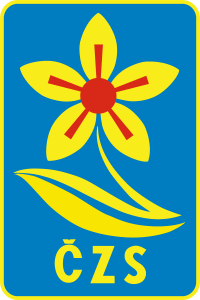 v termínu od  14. 3. 2016     do 31. 3. 2016VEŘEJNOU NABÍDKUna uzavření smlouvy o podnájmu nebytových prostor  k provozování  hostinské činnosti,  nacházejících se v budově domu zahrádkářů restaurace „Slezská zahrada“ k Černavám č.p. 239Výbor ZO ČZS O. - Petřkovice svým usnesením č. 3/2016 ze dne 4. 3. 2016 rozhodl, že bude jako podnájemce nebytového prostoru vybrán ten z uchazečů, jehož žádost bude nejlépe splňovat níže uvedené podmínky. Výběrového řízení se zúčastní zástupci Úřadu městského obvodu Petřkovice.Podmínky přijetí do výběrového řízení, výběrová kritéria.Žadatel o podnájem nebytových prostor se může přihlásit do výběrového řízení podáním písemné přihlášky.Povinné přílohy žádosti:1) uchazeč doloží doklad prokazující oprávnění k provozování hostinské činnosti2) uchazeč přiloží k nabídce potvrzení  o bezdlužnosti, (v první fázi stačí čestné prohlášení)3) uchazeč  ve své nabídce doloží podnikatelský záměr provozu restaurace4) uchazeč  se zaváže ke zřízení odběrného místa plynu, elektřiny, vody+ stočné a komunálního            odpadu.5) uchazeč si vybaví vlastním nákladem pronajatý nebytový prostor pro provoz restauračního       zařízení, včetně technologií pro kuchyň a tento nemovitý majetek bude jeho vlastnictvím6) uchazeč uvede termín zahájení provozu restaurace (uvede až u prohlídky objektu)7) uchazeč uvede částku, kterou je ochoten za pronájem nebytových prostor zaplatit     (uvede až u prohlídky objektu)Uchazeč všechny uvedené podmínky zašle, nebo doručí  v uzavřené obálce na adresu:  ZO ČZS                                            Alfons Šmuch Neukončená 673/11b 725 29 O. - Petřkovice Uchazeč v žádosti uvede své jméno, adresu a telefonní kontakt.Prohlídka nebytových prostor se uskuteční dne: 4. dubna 2016 od 17,00 hod - do 18,00 hod.Žádosti doručte do 31. 3. 2016 včetně.Výbor Základní  organizace Českého zahrádkářského svazu O. - Petřkovice, si vyhrazuje právo nevybrat žádnou z předložených nabídek, neuzavřít smlouvu a soutěž zrušit.Jiří KusýnPředseda ZO ČZS O. - Petřkovice Kontakt  info.      mobil: 605 744 649                                             www.zahradkari.cz/zo/petrkovice